Stadt LudwigsfeldeSG Bildung, Jugend, Soziales und SportRathausstraße 314974 Ludwigsfelde							Bei Fragen: 03378/827248Antrag auf Sondergenehmigung zur Benutzung von Sporthallen 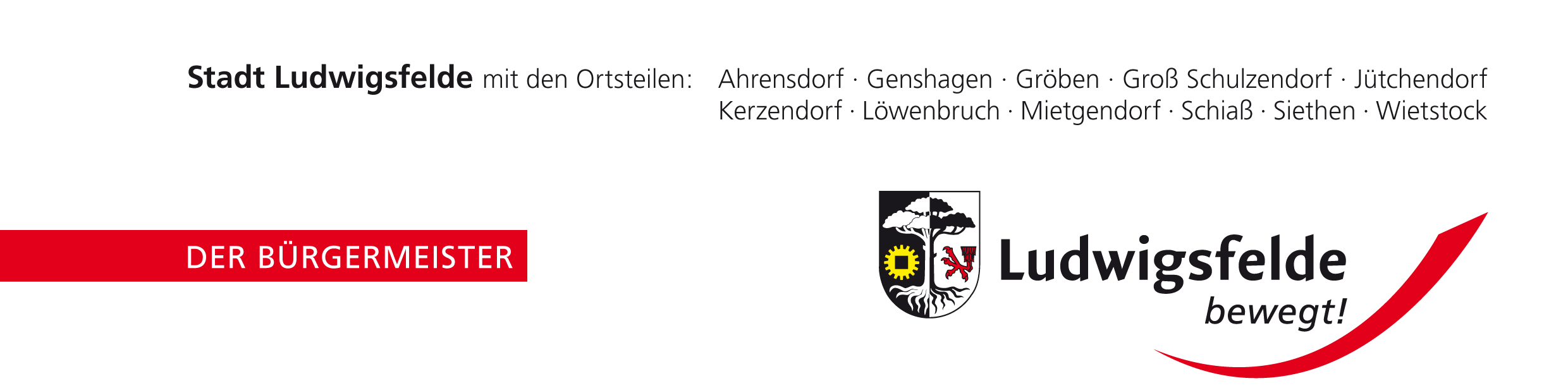 und / oder Sportfreianlagen der Stadt LudwigsfeldeAngaben zum/zur Antragsteller/in:Name:													Anschrift:												Tel./E-Mail:																	gemeinnütziger Verein der Stadt Ludwigsfelde		andere Sport- oder Freizeitgruppe			Angaben zur Veranstaltung:Art der Veranstaltung: 		_________________________________________________________Verantwortliche/r vor Ort:										Tel./E-Mail												Nutzungsort (Felder):											Nutzungszeit:			Tag:			         	Uhrzeit:									Tag:	_________________	Uhrzeit:		___________________	Beantragung der Umkleidekabinen und von technischem Equipment Ich / wir bestätige/n, dass die Angaben vollständig und richtig sind.Ort, Datum								rechtsverbindliche UnterschriftHinweiseAnträge für eine Sondergenehmigung sind gemäß §4 Absatz 4 der Sportstättensatzung der Stadt Ludwigsfelde rechtzeitig, spätestens jedoch sechs Wochen vor der geplanten Nutzung, schriftlich bei der Stadt einzureichen.Die Höhe der Gebühren für nicht gemeinnützige Vereine sowie nicht vereinsgebundene Sport- undFreizeitgruppen der Stadt Ludwigsfelde und sonstigen Nutzern entnehmen Sie bitte der Anlage der Sportstättensatzung (Gebührentarife) in der geänderten Fassung vom 22.12.2015.